Уважаемые родители,  предлагаю Вам игровые упражнения с прыжками, которые вы можете выполнить с детьми дома или на улице:«Зайцы»Дети-зайцы располагаются в норках (кружочках), нарисованных на земле.На противоположной  стороне – будка собаки, перед ней огород с грядками (чёрточки или палочки на расстоянии 40-50 см одна от другой). Зайцы бегут в огород, прыгают через грядки. На сигнал «собака» убегают в норки, собака ловит зайцев.. «Цель»Перед скамейкой или бревном высотой 30-40 см выкладывают из шнура или рисуют круг диаметром 30 см. Ребёнок встаёт на возвышение, по сигналу спрыгивает в круг, затем выполняет в нём прыжок вверх и тут же выпрыгивает из него. Главное  - не задевать контуры круга..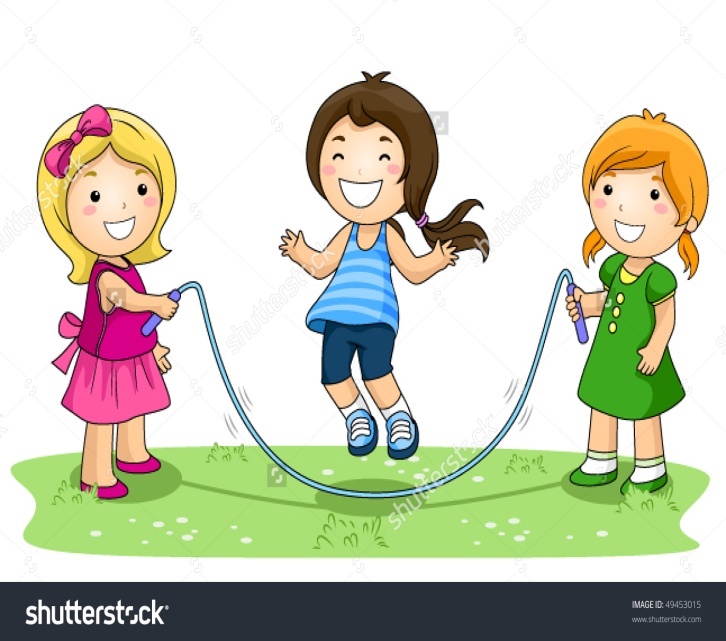 «Скакалочка»«Тут прохожим не пройти,Тут верёвка на пути,Хором девочки считаютДесять раз по десяти».Скакалку вращают родители или двое детей, подлаживаясь под темп прыжка ребёнка. Скакалка должна быть тяжёлой, длиной 4 м, толщиной 10 мм.Дети прыгают через скакалку разными способами: на месте, с поворотом, в приседе, на одной ноге.Важно:Прыжки – входят в комплекс ГТО, который дети начитают сдавать с 6 лет. Прыжки – укрепляют костно – мышечный аппарат ног, туловища, тренируют глазомер, координацию движений.Прыжки  - состоят из нескольких последовательно и слитно выполняемых действий. Виды прыжков:подпрыгиваниепрыжок вверх с местапрыжок в глубину прыжок в длину с местапрыжки со скакалкойвпрыгивание на возвышениепрыжок в высоту с разбегапрыжок в длину с разбега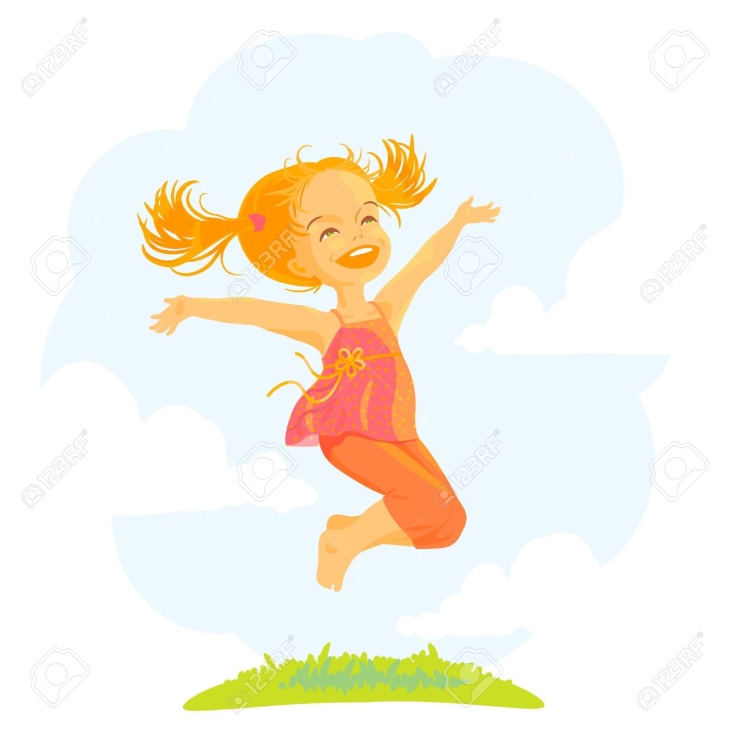 Уважаемые родители!В соответствии с Уставом, Образовательной программой и Правилами внутреннего распорядка для воспитанников МБДОУ №27 прошу Вас обеспечить спортивной формой ваших детей. На утреннюю гимнастику и занятия дети должны ходить в чистой спортивной форме: белая футболка, черные шорты и чешки. Зарядка начинается в детском саду в 7.50. Убедительная просьба - приводить детей вовремя. Зарядку не пропускать.24.03.2014 года Президент России Владимир Путин подписал Указ № 172 про Всероссийский физкультурный комплекс ГТО.Нормативы ГТО по прыжкам в длину с места толчком двумя ногами (см):1 ступень.Мальчики 6-8 лет:Бронзовый значок -115 смСеребряный значок – 120 смЗолотой значок -140 смДевочки 6-8 лет:Бронзовый значок -110 смСеребряный значок – 115 смЗолотой значок -135 смМУНИЦИПАЛЬНОЕ БЮДЖЕТНОЕ ДОШКОЛЬНОЕ ОБРАЗОВАТЕЛЬНОЕ УЧРЕЖДЕНИЕ«Детский сад общеразвивающего вида №27»ПАМЯТКА ДЛЯ РОДИТЕЛЕЙОсобенности развития основных видов движения для детей старшего дошкольного возраста(прыжки)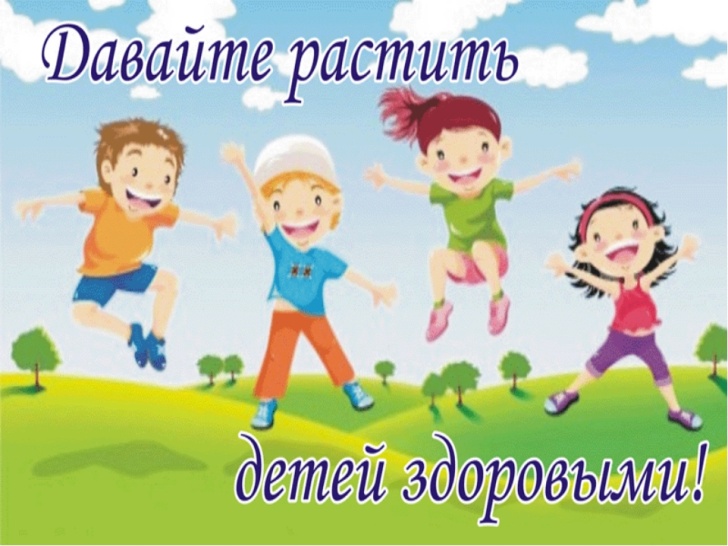 Составила:Туровцева Ольга Владимировна,инстуктор по физической культуре